PRZEDMIOT: PLASTYKA (01.04.2020r.)KLASA:  IV TEMAT: SZTUKA UŻYTKOWA CODZIENNA I ŚWIĄTECZNA. BIAŁY OBRUS. JAK STROIKI I KOLOROWE SERWETKI ZMIENIAJĄ STÓŁ.CELE LEKCJI:określenie znaczenia estetyki otoczenia jako formy praktycznego zastosowania plastyki w życiu codziennym posługiwanie się umiejętnościami tworzenia kompozycji rytmicznej i spełniającej zasadę tworzenia form dekoracyjnych podnoszących estetykę stołu podczas uroczystości rodzinnych, świąt wybieranie odpowiedniej kolorystyki dekoracji stołu – gamy barw, akcentów kolorystycznych	kreatywność, twórcze wykorzystywanie gotowych elementów i tworzenie oryginalnych kompozycji kwiatowych i roślinnych do dekoracji stołu, układanie nakryć stołowych tworzenie oryginalnej kompozycji obrusa, przy wykorzystaniu zasad kompozycji rytmicznej i otwartejCZEGO BĘDZIESZ POTRZEBOWAĆ DO TEJ LEKCJI?Chęci do naukiPozytywne nastawieniePodręcznik, zeszyt do przedmiotukartki z białego i kolorowego bloku technicznego 	biała tapeta o bogatej fakturze, biała tekturka falista lub biała krepina drobne kwiatki, rośliny naturalne i/lub sztuczne kokardki, koronki, nitki itp.kolorowe guziki itp.nożyczki, klej, taśma kolorowe serwetki, kolorowe flamastry, ołówek, gumkaZapoznaj się w Podręczniku: 20. Z dziejów przedmiotów użytecznych, s. 66–67; 21. Wzornictwo przemysłowe i funkcjonalność, s. 68–72;  11. Gama barwna. Akcent kolorystyczny, s. 35–3Zadanie 1 Spróbuj odpowiedzieć na pytania w zeszycie:W czym pomaga estetyka stołu?  Kiedy stół wygląda najbardziej uroczyście? Z jakiej okazji przygotowujemy uroczysty stół? Jaka atmosfera tworzy się przy pięknym, odświętnym stole? Czy wszystkim jest przyjemniej przy pięknym stole? Co sprawia (jakie elementy), że stół jest bardziej uroczysty niż na co dzień?Zadanie plastyczne:Na kartce A4 bloku technicznego stwórz swój własny projekt obrusu z dowolnych elementów( np. sztuczne kwiaty, elementy wycięte z tapety bądź kolorowych papierów, przy użyciu kolorowych guzików, kokardek itp.). Przy wykonaniu pracy proszę o zastosowanie zasady rytmicznej bądź otwartej.Wszystkie prace proszę wkładać do teczek ucznia. Prace będę sprawdzane po powrocie do szkoły. Nie wymaga wysyłania zdj. prac;) Jeżeli któryś uczeń będzie miał problem z wykonanie pracy plastycznej lub nie potrafi zrozumieć danego tematu proszę o kontakt przez e-dziennik lub mailowo aga.dudek1991@gmail.comNotatka do zajęć: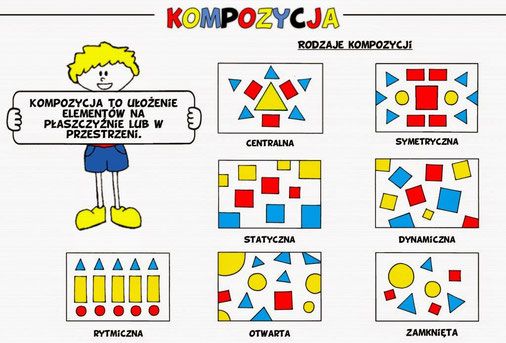 